http://REAP-eastafrica.orgEmail:  REAP@ukonline.co.uk18 Yewhurst Close, Twyford, RG10 9PWRegistered Charity 1075121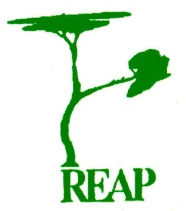 Rural Extension with Africa’s PoorA Christian approach to developmentthrough teachingREAP’s Story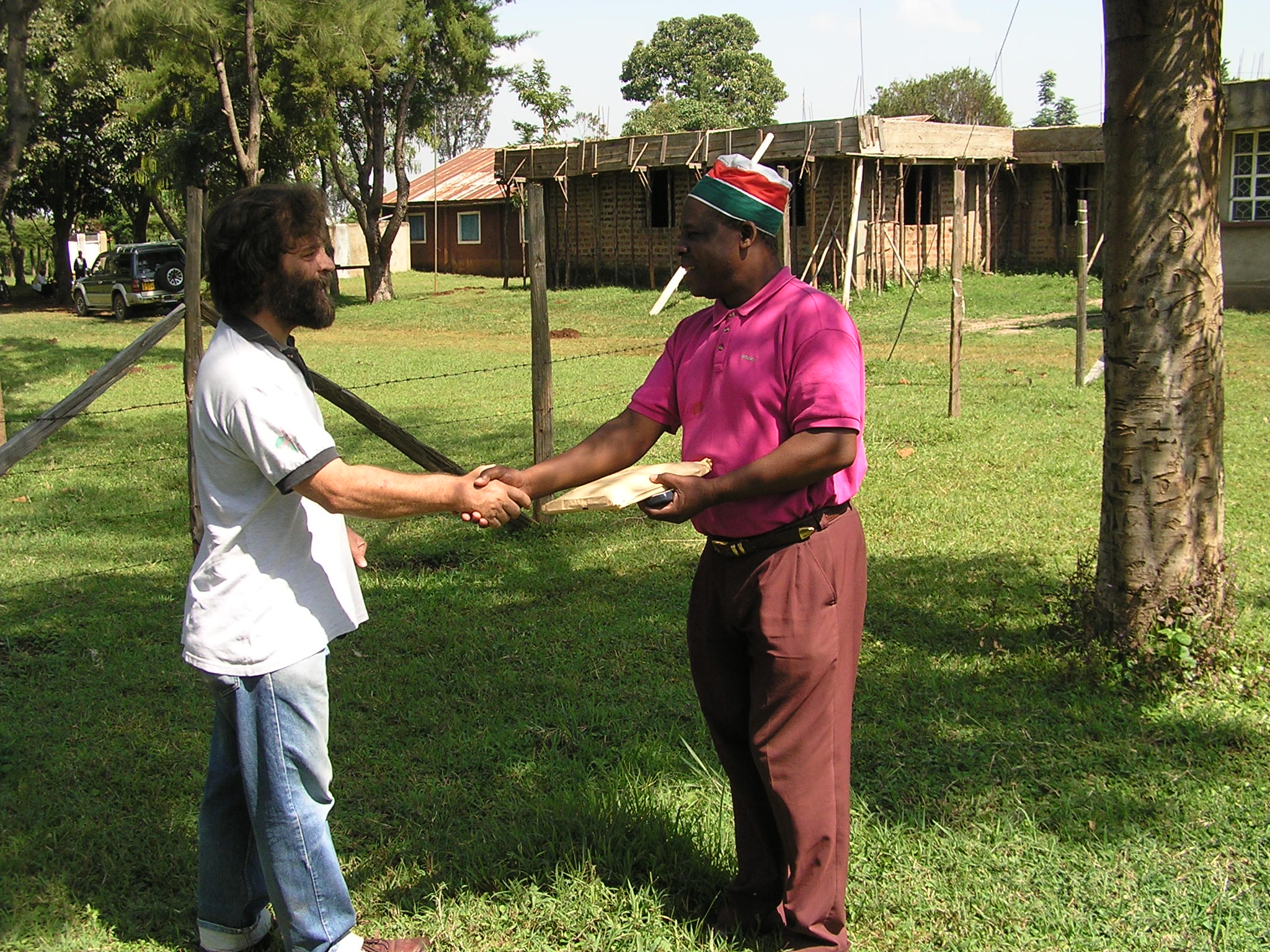  vision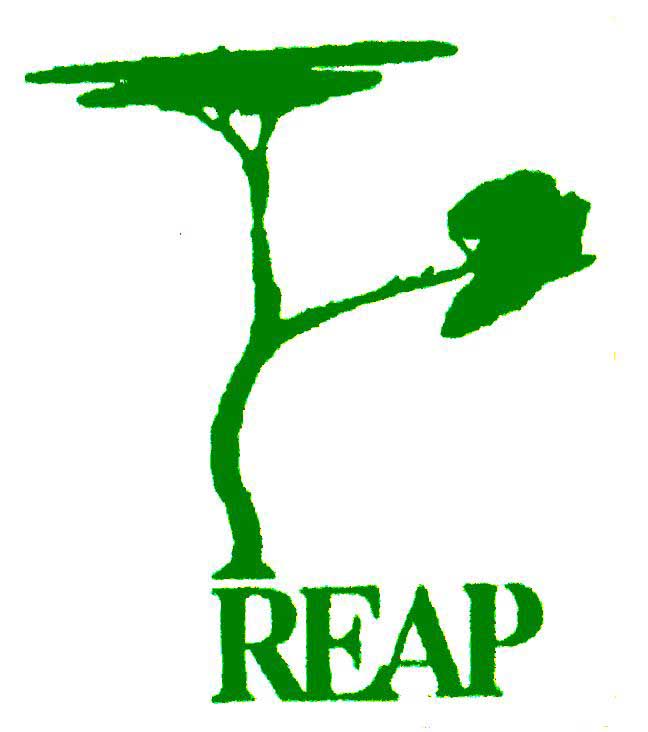 To develop and implement a distinctively Christian approach to development To enable Africa’s poor to reach their full potential and become good stewards of God’s creation without using external resources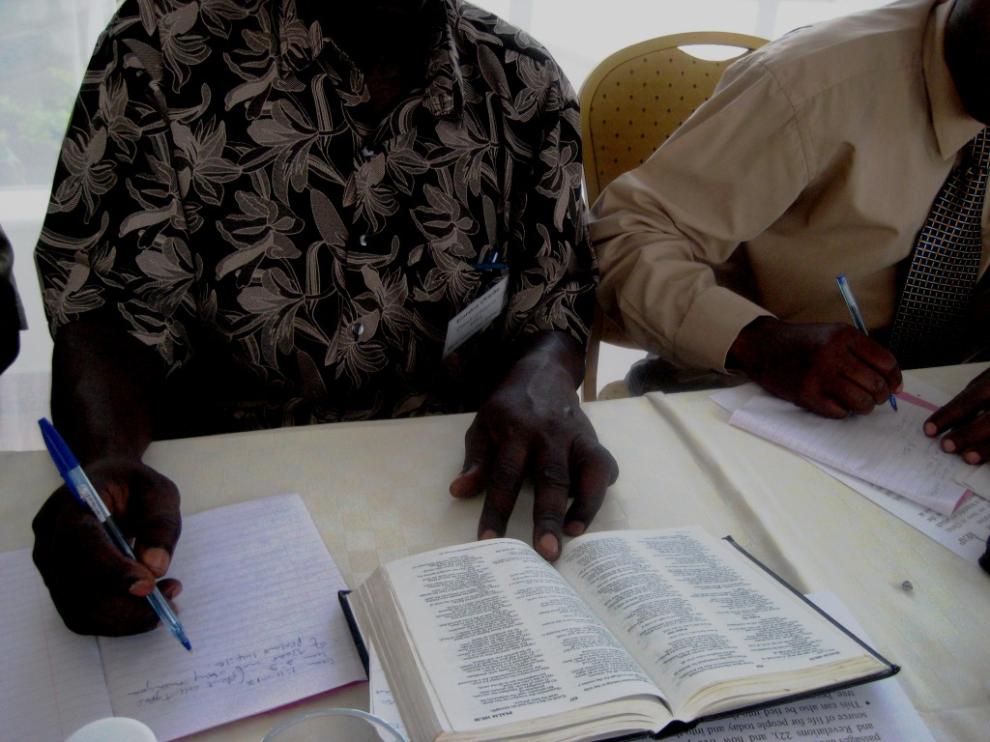 finds ideas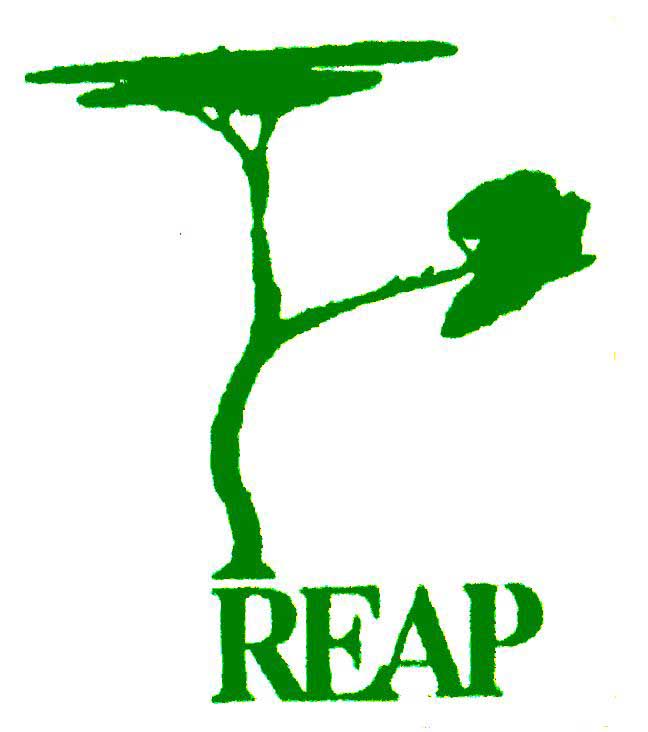 REAP discovers ways in which they can efficiently use resources that are readily available with little or no cost 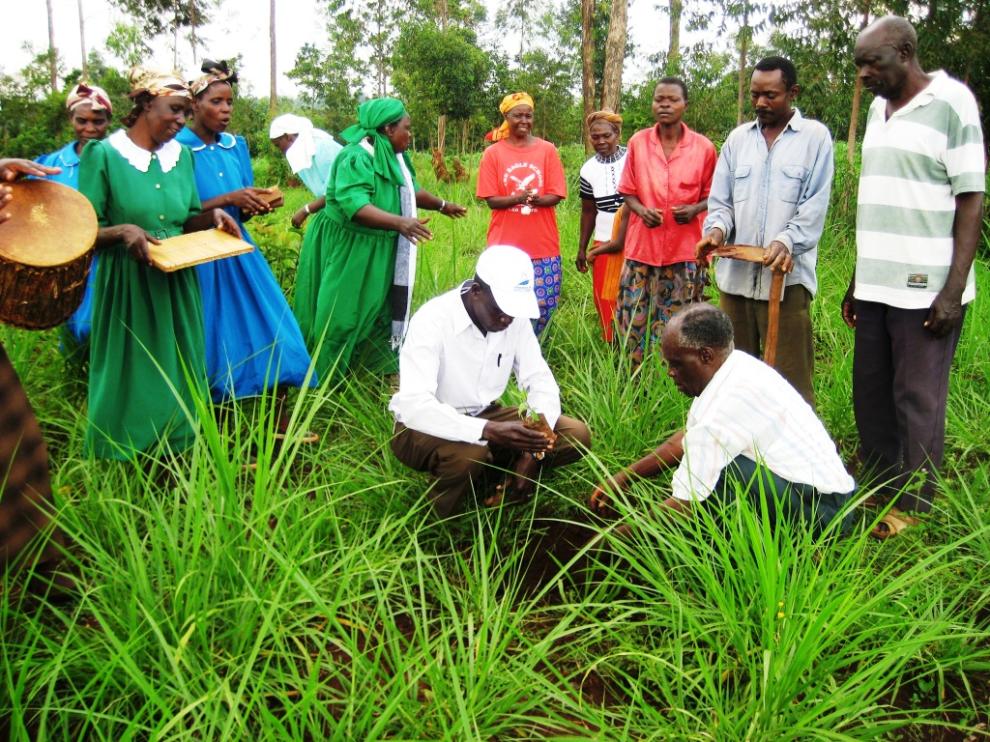 refines ideasREAP refines teaching by discovering ways appropriate to the region, climate and customs of the people that they are addressing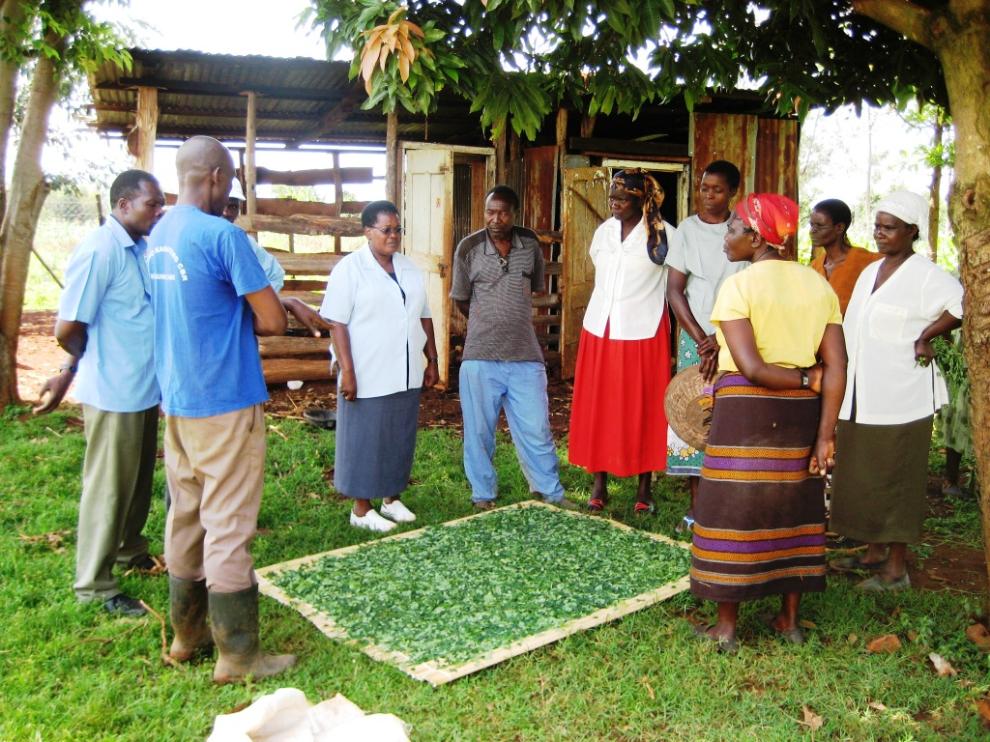 shares ideasREAP demonstrates its ideas through its many contacts via individual farms, churches, workshops, nurseries and agricultural shows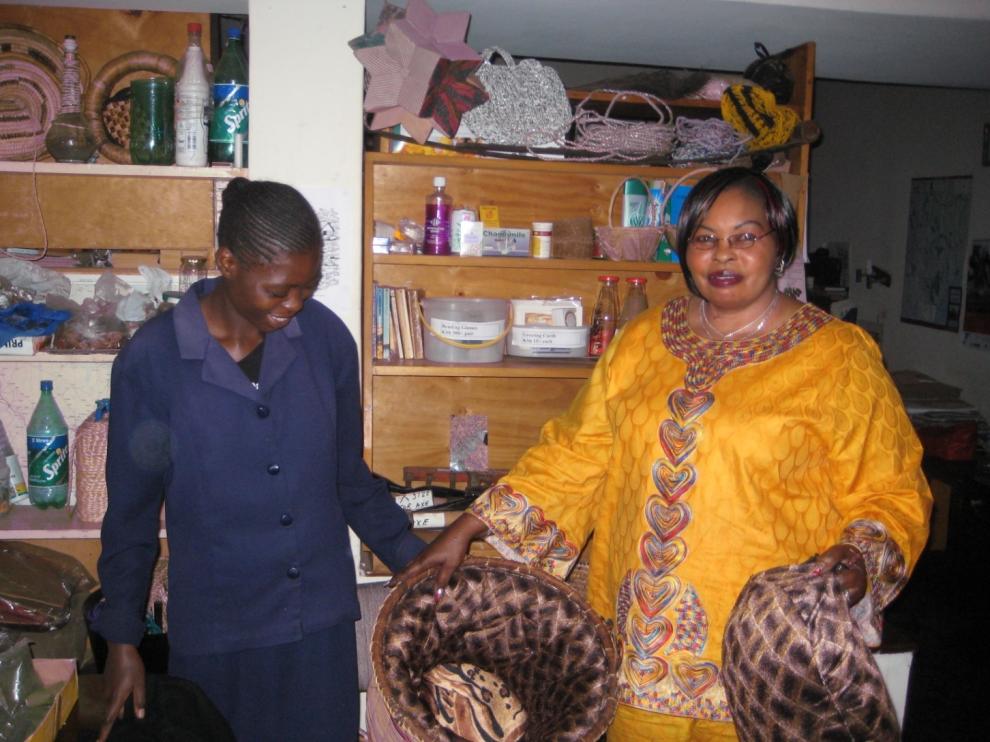 sustains ideasREAP’s team continues to interact with those who have implemented their teaching to ensure that the concepts continue to be effective